DELEGACIÓN LA MAGDALENA CONTRERASLIC. JORGE MUCIÑO ARIAS, DIRECTOR GENERAL DE DESARROLLO SOCIAL EN LA MAGDALENA CONTRERAS, con fundamento en lo dispuesto por los artículos 1, 2, 3 fracción III, 10 fracción X, 36, 37, 38, y 39 fracciones XLV, LVI y LXXXV de la Ley Orgánica de la Administración Pública del Distrito Federal; 11 de la Ley de Procedimiento Administrativo del Distrito Federal; 1, 32, 33, 35, 39 y 42 de la Ley de Desarrollo Social para el Distrito Federal; 50 del Reglamento de la Ley de Desarrollo Social para el Distrito Federal; 97,101 y 102 de la Ley de Presupuesto y Gasto Eficiente del Distrito Federal, 1, 8 y 48 de La Ley de Participación Ciudadana, Decreto de Presupuesto de Egresos del Distrito Federal para el Ejercicio Fiscal 2014; 1, 120 y 121, del Reglamento Interior de la Administración Pública del Distrito Federal, 64 y 65 del Reglamento de la Ley de Desarrollo Social para el Distrito Federal; los Lineamientos para la Evaluación Interna 2017 de los Programas Sociales dela Ciudad de México, emitidos por el Consejo de Evaluación del Desarrollo Social delaCiudad de México y publicados en la Gaceta Oficial dela Ciudad de México de fecha 10 de abril de 2017 emito el siguiente:Aviso por el cual se dan a conocer las Evaluaciones Internas 2017 de los Programas Sociales de la Ciudad de México operados en 2016 a cargo de la Delegación La Magdalena Contreras, que a continuación se enlistan:•APOYO A LA INFANCIA•APOYO ALIMENTARIO PARA GRUPOS VULNERABLES•APOYO PARA LAS Y LOS ADULTOS MAYORES•APOYO PARA JÓVENES•APOYO A MUJERES VÍCTIMAS DE VIOLENCIA•APOYO PARA MUJERES•APOYO PARA LA FORMACIÓN ARTÍSTICA DE NIÑOS Y JÓVENES•APOYO PARA PERSONAS CON DISCAPACIDADEVALUACIÓN INTERNA 2017 PARA EL PROGRAMA SOCIAL “PROGRAMA DE APOYO A MUJERES VÍCTIMAS DE VIOLENCIA” EJECUTADO EN EL EJERCICIO 2016 POR LA DELEGACIÓN LA MAGDALENA CONTRERASI. Descripción del Programa SocialII. Metodología de la Evaluación Interna 2017II.1. Área Encargada de la Evaluación InternaLa Evaluación Interna se llevará a cabo por la Dirección General de Desarrollo Social, la cual es la responsable de la supervisión del Programa Social, sin intervención en la operación del mismo.II.2. Metodología de la EvaluaciónLa Evaluación Interna 2017 forma parte de la Evaluación Interna Integral del Programa Social de mediano plazo (2016-2018), correspondiendo ésta a la segunda etapa de la evaluación, misma que analizará la operación y satisfacción del Programa Social, es decir, comprenderá el análisis de los procesos seguidos por el programa social para otorgar los bienes o servicios a la población atendida, el análisis de la calidad de atención del programa y de la percepción de beneficiarios a través de los resultados arrojados por el levantamiento de la línea base planteada en 2016; además del diseño del levantamiento de panel, como seguimiento al levantamiento inicial realizado en 2016, es decir, establecer la ruta crítica para aplicar a la misma población el instrumento diseñado inicialmente, pero un periodo después; insumo esencial para la última etapa de la Evaluación Interna Integral a realizarse en 2018.La metodología de la evaluación es cuantitativa y cualitativa. Metodología que a través de diversas estrategias analíticas permitirá construir y explicar los procesos e interacciones entre los diferentes actores involucrados que hacen posible que el programa social se lleve a cabo, y con ello, una valoración objetiva de las fortalezas y áreas de oportunidad que al respecto se tengan.Ruta crítica de la integración del informe de la evaluación del Programa Social.II.3. Fuentes de Información de la EvaluaciónEn esta segunda etapa de la evaluación se realizará un análisis de gabinete y de campo; además de proyectar el levantamiento de información de campo para la construcción del panel que dará seguimiento al levantamiento inicial realizado en 2016; cuyo análisis formará parte de la última etapa de la Evaluación Interna Integral a realizarse en 2018.II.3.1. Información de Gabinete• Constitución Política de los Estados Unidos Mexicanos.• Plan Nacional de Desarrollo 2013- 2018, del Gobierno Federal.• Programa General de Desarrollo del Distrito Federal 2013-2018.• Programa Sectorial de Educación y Cultura 2013-2018• Ley de Educación del Distrito Federal.• Ley de Planeación del Desarrollo del Distrito Federal.• Ley de Desarrollo Social para el Distrito Federal.• Reglamento de la Ley de Desarrollo Social para el Distrito Federal.• Estatuto Orgánico del Consejo de Evaluación del Desarrollo Social del Distrito Federal.• Aviso por el que se da a conocer el Manual Administrativo del Órgano Político-Administrativo En La Magdalena Contreras, con registro número MA-02/180315-OPAMACO-8/010814. (G.O.D.F. 08/04/2015).• Aviso por el cual se modifican las Reglas de Operación del Programa Social “Programa de Apoyo a Mujeres Víctimas de Violencia” para el Ejercicio Fiscal 2016 a cargo de la Dirección General De Desarrollo Social de la Delegación La Magdalena Contreras (G.O.C.M. 01/08/2016)• Lineamientos para la Evaluación Interna 2017 de los Programas Sociales de la Ciudad de México. (G.O.C.M. 10/04/2017)• Censo de Población y Vivienda 2010 del Instituto Nacional de Estadística y Geografía (INEGI).• Encuesta Intercensal 2015 del Instituto Nacional de Estadística y Geografía (INEGI).• Anexo estadístico de la Medición de pobreza por municipio 2010 del Consejo Nacional de Evaluación de la Política de Desarrollos Social (CONEVAL).• Encuesta Nacional sobre la Dinámica de las Relaciones en los Hogares - ENDIREH 2011 (INEGI).II.3.2. Información de Campo• Sistema de Información “Programa de Apoyo a Mujeres Víctimas de Violencia 2016”• Hoja de Cálculo “Resultados de opinión de Beneficiarios del Programa Apoyo a Mujeres Víctimas de Violencia 2016”, derivada de la encuesta Censal para beneficiarias del programa.Para la construcción de la línea base del Programa Social de la Evaluación Interna 2016 se eligió el método de encuesta de muestreo aleatorio simple no estratificado para beneficiarios del programa debido a que se ajusta la aplicabilidad del instrumento a las características del Programa Social y se cuenta con la capacidad para llevar a cabo las técnicas seleccionadas así como brindar con las características necesarias en cuanto a calidad intrínseca, relevancia, fiabilidad, validez, y disponibilidad de tiempo y costos.Las categorías de análisis seleccionadas para la recolección de datos son: Datos Generales del Beneficiario; Características socioeconómicas; Desempeño del programa social; Efectos del Programa Social; Expectativas de las y los beneficiarios; y Sugerencias y recomendaciones, debido a su pertinencia para recabar información adecuada respecto a la problemática atendida, los objetivos del programa y los efectos de corto, mediano y largo plazo esperadosEncuesta de Opinión para beneficiarios (padres o tutores) del Programa de Apoyo a Mujeres Víctimas de ViolenciaEncuesta Censal en población beneficiaria de programa social.Cronograma de Aplicacióny Procesamiento de la Información.ComentariosNo se presentaron obstáculos en el levantamiento de la información de campo para la construcción de la Línea Base del Programa Social respecto a la planteada en la Evaluación Interna 2016 ni hubo modificaciones a la propuesta original de diseño muestral y de la estrategia de trabajo de campo.III. Evaluación de la Operación del Programa SocialIII.1. Estructura Operativa del Programa Social en 2016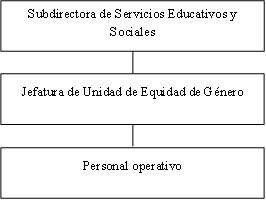 III.2. Congruencia de la Operación del Programa Social en 2016 con su DiseñoIII.3. Avance en la Cobertura de la Población Objetivo del Programa Social en 2016Perfil de Personas beneficiariasPara garantizar que los beneficios del Programa Social se canalicen a la población objetivo y se garantice la igualdad de oportunidades y no discriminación en el acceso, se procura el estricto cumplimiento de los requisitos y la aplicación de los procedimientos de acceso, instrumentación exigibilidad y quejas establecidos en las Reglas de Operación publicadas para tal efecto.III.4. Descripción y Análisis de los Procesos del Programa SocialPlaneaciónSe organizan todas las etapas a ejecutarse para la implementación del Programa Social en función de cronogramas flexibles que permitan el eventual ajuste en el calendario de actividades. Las actividades se realizan por los titulares de las Unidades Administrativas responsables del Programa con el apoyo del personal operativo.DifusiónLa publicidad de los beneficios del Programa Social se realiza a través de convocatoria abierta, la cual se da a conocer en diversos medios al interior de la demarcación. El diseño y contenido de la información difundida se integra y distribuye por los titulares de las Unidades Administrativas responsables del Programa con el apoyo del personal operativo. SolicitudLas solicitudes para integrarse al Programa Social se hacen de forma documental en formatos que contienen los datos requeridos por la normatividad aplicable y para la adecuada clasificación y desagregación de datos de los solicitantes. El procedimiento para incorporarse como beneficiarios del Programa Social se establece en las Reglas de Operación publicadas para tal fin y se ejecuta por los titulares de las Unidades Administrativas responsables del Programa con el apoyo del personal operativo.IncorporaciónLos criterios para la incorporación de los solicitantes al Programa Social se establecen en las Reglas de Operación correspondientes. La selección de los beneficiarios se establece por el cumplimiento oportuno de los requisitos y en función del orden cronológico en que se reciben las solicitudes. El procedimiento se ejecuta por los titulares de las Unidades Administrativas responsables del Programa con el apoyo del personal operativo.Obtención de bienes y/o serviciosEl Programa Social no establece obligaciones adicionales a los requisitos mencionados en las Reglas de Operación, por lo que una vez seleccionados, los beneficiarios solamente deben acudir a recibir sus apoyos y no incurrir en los causales de baja establecidos en el documento normativo.EntregaLa entrega de los beneficios del Programa se comunica por diversos medios a los beneficiarios, en los que se indican las fechas, los horarios y los lugares en los que se entregan los componentes del Programa Social. El procedimiento se ejecuta por los titulares de las Unidades Administrativas responsables del Programa con el apoyo del personal operativo.IncidenciasLos asuntos eventuales que se presentan en la ejecución del Programa Social se resuelven en primera instancia por el titular de la Unidad Administrativa responsable del Programa. En caso de existir inconformidades, quejas o sugerencias no resueltas, en las Reglas de Operación se mencionan las herramientas e instancias a las que puede acudir la población en general. Seguimiento y monitoreoLa recopilación de datos y opiniones destinadas a las evaluaciones cuantitativas o cualitativas del Programa se recaba por la Unidad Administrativa responsable del programa y se analiza e interpreta por la Dirección General de Desarrollo Social.Modelo General de los ProcesosA. Actividad de inicioB. Actividad de finC. Tiempo aproximado de duración del procesoD. Número de servidores públicos que participanE. Recursos financierosF. InfraestructuraG. Productos del ProcesoH. Tipo de información recolectadaI. Sistemas empleados para la recolección de informaciónA continuación, se muestra en el Cuadro siguiente, la lista de los procesos del programa social por orden cronológico, donde se indica el número de secuencia, y por cada proceso se valoran las siguientes características:A. Tiene un inicio, es decir, cuenta con una actividad claramente definida como el inicio del proceso, articulada a otro proceso.B. Tiene un fin, es decir, cuenta con una actividad claramente definida como el fin del proceso, articulado a otro proceso.C. El tiempo en que se realiza el proceso es el adecuado y acorde a lo planificado.D. El personal designado para el proceso es suficiente, tiene el perfil adecuado y cuenta con capacitación para realizar sus funciones.E. Los recursos financieros destinados son suficientes y adecuados para la operación del proceso.F. La infraestructura o capacidad instalada para desarrollar el proceso es la suficiente y adecuada.G. Los productos del procesos son los suficientes y adecuadosH. Los productos del proceso sirven de insumo para ejecutar el proceso siguiente.I. Los sistemas de recolección de la información empleados son los adecuados y suficientes.J. La información recolectada en el proceso sirve para el monitoreo del programaK. La coordinación entre actores involucrados para la ejecución del proceso es la adecuada.L: El proceso es pertinente para el cumplimiento de los objetivos del programa social.III.5. Seguimiento y Monitoreo del Programa SocialIII.6. Valoración General de la Operación del Programa Social en 2016.IV. Evaluación de Satisfacción de las Personas Beneficiarias del Programa SocialV. Diseño del Levantamiento de Panel del Programa SocialV.1. Muestra del Levantamiento de PanelLa población objeto del levantamiento es la beneficiaria activa del Programas Social, mujeres de 18 a 59 años con antecedentes de violencia doméstica y/o intrafamiliar habitantes de la demarcación de La Magdalena Contreras que manifiesten situación de carencias sociales o situación de pobreza.V.2. Cronograma de Aplicación y Procesamiento de la InformaciónVI. Análisis y Seguimiento de la Evaluación Interna 2016VI.1. Análisis de la Evaluación Interna 2016VI.2. Seguimiento de las Recomendaciones de las Evaluaciones Internas AnterioresVII. CONCLUSIONES Y ESTRATEGIAS DE MEJORAVII.1. Matriz FODAVII.2. Estrategias de MejoraAnálisis estratégico.Estrategias deMejora.VII.3. Cronograma de ImplementaciónVIII. REFERENCIAS DOCUMENTALESAnexo estadístico de la Medición de pobreza por municipio 2010 del Consejo Nacional de Evaluación de la Política de Desarrollos Social (CONEVAL).Aviso por el cual se modifican las Reglas de Operación del Programa Social “Programa de Apoyo a Mujeres Víctimas de Violencia” para el Ejercicio Fiscal 2016 a cargo de la Dirección General De Desarrollo Social de la Delegación La Magdalena Contreras (G.O.C.M. 01/08/2016)Censo de Población y Vivienda 2010 del Instituto Nacional de Estadística y Geografía (INEGI). Encuesta Intercensal 2015 del Instituto Nacional de Estadística y Geografía (INEGI).Evalua CDMX (2017) Guías Metodológicas para la Evaluación de Programas Sociales. Consejo de Evaluación del Desarrollo Social. Encuesta Nacional sobre la Dinámica de las Relaciones en los Hogares - ENDIREH 2011 (INEGI).Lineamientos para la Evaluación Interna 2017 de los Programas Sociales de la Ciudad de México. (G.O.C.M. 10/04/2017)Aspecto del Programa SocialDescripciónNombre del programa en 2016“Programa de Apoyo a Mujeres Víctimas de Violencia”Año de creación2013Modificaciones más relevantes desde su creación y hasta 2016Se derivó en un programa independiente la atención a problemática de la violencia domestica e intrafamiliar hacia las mujeres, especificándose los requisitos y apoyos pertinentes.Problema central atendido por el Programa Social en 2016Violencia domestica e intrafamiliar hacia las mujeres.Objetivo General en 2016Colaborar en la promoción y respeto de las mujeres a vivir libre de violencia en la Delegación de la Magdalena Contreras.Objetivos EspecíficosBrindar apoyo económico para contribuir a su empoderamiento de las mujeres víctimas de violencia en la Delegación, así como colaborar a su autonomía.Población Objetivo del Programa Social en 2016Mujeres habitantes de La Magdalena Contreras con situación de violencia doméstica y/o intrafamiliar.Área encargada de la operación del Programa Social en 2016Jefatura de Unidad de Equidad de GeneroBienes y/o servicios que otorgó el programa social en 2016 o componentes, periodicidad de entrega y en qué cantidadTransferencias económicas.Alineación con el Programa General de Desarrollo del Distrito Federal 2013-2018Eje 1.Alineación con el Programa General de Desarrollo del Distrito Federal 2013-2018Área De Oportunidad 5.Alineación con el Programa General de Desarrollo del Distrito Federal 2013-2018Objetivo 2.Alineación con el Programa General de Desarrollo del Distrito Federal 2013-2018Meta 1.Alineación con el Programa General de Desarrollo del Distrito Federal 2013-2018Línea De Acción 1.Alineación con Programas Sectoriales, Especiales, Institucionales o Delegacionales (según sea el caso)Programa General de Desarrollo del Distrito Federal 2013-2018 Área De Oportunidad: Violencia Objetivo 1.Presupuesto del Programa Social en 2016$480,000.00 (cuatrocientos ochenta mil pesos)Cobertura Geográfica del Programa Social en 2016Demarcación territorial de la Delegación La Magdalena Contreras.Modificaciones en el nombre, los objetivos, los bienes y/o servicios que otorga o no vigencia en 2017Se integró el programa como una vertiente al Programa Apoyo para Mujeres.PuestoGéneroEdadFormación profesionalFuncionesExperienciaen M&E(1)ExclusivoM&E(2)Jefe de OficinaMasculino41Licenciatura en Administración PúblicaAsesor administrativo4 añosExclusivoApartado de la EvaluaciónPeriodo deanálisisRecopilación de datos10 díasSistematización de la información10 díasAnálisis de datos10 díasInforme final10 díasPublicación de la Evaluación15 díasCategoría deAnálisisJustificaciónReactivos del instrumentoDatos generales del beneficiarioDatos necesarios para la desagregación estadística del Programa Social.Folio de Programa Social, Edad, Colonia, Número de dependientes económicos.Características socioeconómicasReferente de ubicación socioeconómica del solicitante.Ingreso familiar mensual, Gasto familiar mensual,Desempeño del programa socialEvaluación general de la ejecución del Programa Social.Opinión sobre el proceso de incorporación al Programa. (difusión, información y requisitos)Desempeño del programa socialEvaluación general de la ejecución del Programa Social.Opinión sobre las entregas de los apoyos (difusión, información y puntualidad)Desempeño del programa socialEvaluación general de la ejecución del Programa Social.Opinión sobre la calidad de la atención de los servidores públicos.Efectos del programa SocialEvaluación de la pertinencia de las intervenciones sociales.¿Considera útil la ejecución del Programa como herramienta contra la exclusión social y económica?Efectos del programa SocialEvaluación de la pertinencia de las intervenciones sociales.¿Considera útil la ejecución del Programa como herramienta de apoyo social?Expectativas de las y los BeneficiariosEvaluación del Programa específico para atender la problemática que le da origen.¿Considera que el Programa Social tendrá un efecto positivo y suficiente en su situación económica?Expectativas de las y los BeneficiariosEvaluación del Programa específico para atender la problemática que le da origen.¿Considera que el Programa Social tuvo un efecto positivo y suficiente en su condición de género?Sugerencias y recomendacionesRecepción, identificación y atención de áreas de oportunidad¿Qué aspectos cambiaría del Programa Social para mejorar sus efectos?Folio de Programa SocialFolio de Programa SocialEdadColoniaNúmero de dependientes económicosNúmero de dependientes económicosNúmero de dependientes económicosIngreso familiar mensualIngreso familiar mensualGasto familiar mensualGasto familiar mensualOpinión sobre el proceso de incorporación al Programa. (Difusión, información y requisitos)Opinión sobre el proceso de incorporación al Programa. (Difusión, información y requisitos)Opinión sobre el proceso de incorporación al Programa. (Difusión, información y requisitos)Opinión sobre el proceso de incorporación al Programa. (Difusión, información y requisitos)Opinión sobre el proceso de incorporación al Programa. (Difusión, información y requisitos)ExcelenteBuenoRegularMaloMuy maloOpinión sobre las entregas de los apoyos (difusión, información y puntualidad)Opinión sobre las entregas de los apoyos (difusión, información y puntualidad)Opinión sobre las entregas de los apoyos (difusión, información y puntualidad)Opinión sobre las entregas de los apoyos (difusión, información y puntualidad)Opinión sobre las entregas de los apoyos (difusión, información y puntualidad)ExcelenteBuenoRegularMaloMuy maloOpinión sobre la calidad de la atención de los servidores públicos.Opinión sobre la calidad de la atención de los servidores públicos.Opinión sobre la calidad de la atención de los servidores públicos.Opinión sobre la calidad de la atención de los servidores públicos.Opinión sobre la calidad de la atención de los servidores públicos.ExcelenteBuenoRegularMaloMuy malo¿Considera útil la ejecución del Programa como herramienta contra la exclusión social y económica?¿Considera útil la ejecución del Programa como herramienta contra la exclusión social y económica?¿Considera útil la ejecución del Programa como herramienta contra la exclusión social y económica?¿Considera útil la ejecución del Programa como herramienta contra la exclusión social y económica?¿Considera útil la ejecución del Programa como herramienta contra la exclusión social y económica?MuchoRegularPoco¿Considera útil la ejecución del Programa como herramienta de apoyo social?¿Considera útil la ejecución del Programa como herramienta de apoyo social?¿Considera útil la ejecución del Programa como herramienta de apoyo social?¿Considera útil la ejecución del Programa como herramienta de apoyo social?¿Considera útil la ejecución del Programa como herramienta de apoyo social?MuchoRegularPoco¿Considera que el Programa Social tendrá un efecto positivo y suficiente en su situación social?¿Considera que el Programa Social tendrá un efecto positivo y suficiente en su situación social?¿Considera que el Programa Social tendrá un efecto positivo y suficiente en su situación social?¿Considera que el Programa Social tendrá un efecto positivo y suficiente en su situación social?¿Considera que el Programa Social tendrá un efecto positivo y suficiente en su situación social?MuchoRegularPoco¿Considera que el Programa Social tuvo un efecto positivo y suficiente en su condición de género?¿Considera que el Programa Social tuvo un efecto positivo y suficiente en su condición de género?¿Considera que el Programa Social tuvo un efecto positivo y suficiente en su condición de género?¿Considera que el Programa Social tuvo un efecto positivo y suficiente en su condición de género?¿Considera que el Programa Social tuvo un efecto positivo y suficiente en su condición de género?MuchoRegularPoco¿Qué aspectos cambiaría del Programa Social para mejorar sus efectos?¿Qué aspectos cambiaría del Programa Social para mejorar sus efectos?¿Qué aspectos cambiaría del Programa Social para mejorar sus efectos?¿Qué aspectos cambiaría del Programa Social para mejorar sus efectos?¿Qué aspectos cambiaría del Programa Social para mejorar sus efectos?(Abierta)(Abierta)(Abierta)(Abierta)(Abierta)Etapa201620162016201620162016201720172017EtapaJulAgoSepOctNovDicEneFebMarDiseño de la encuestaXPruebas pilotoXAjustes de diseñoXAplicaciónXXDepurar levantamientoXCaptura y procesamiento de datosXAnálisis de resultadosXInformeXPuestoFormación requeridaExperiencia RequeridaFuncionesSexoEdadFormación de la persona ocupanteExperiencia de la persona ocupanteSubdirector de Servicios Educativos y SocialesLicenciatura2 añosPlanear, Coordinar, Supervisar y Evaluar la ejecución del Programa SocialF36Cirujano Dental2 añosJefe de Unidad de Equidad de GéneroCarrera Técnica1 añoOrganizar, Supervisar y Evaluar la ejecución del Programa SocialFSecretaria Bilingüe1 añoApartadoReglas de Operación 2016Como se realizó en la prácticaNivel de cumplimientoJustificaciónIntroducciónCumpleSe ajustó a lo establecido en las Reglas de OperaciónSatisfactorioPrograma se ejecutó de acuerdo a lo planeado I.Dependencia oEntidad Responsabledel ProgramaCumpleSe ajustó a lo establecido en las Reglas de OperaciónSatisfactorioPrograma se ejecutó de acuerdo a lo planeado II.Objetivos yAlcancesCumpleSe ajustó a lo establecido en las Reglas de OperaciónSatisfactorioPrograma se ejecutó de acuerdo a lo planeado III. MetasFísicasCumpleSe ajustó a lo establecido en las Reglas de OperaciónSatisfactorioPrograma se ejecutó de acuerdo a lo planeado IV. Programación PresupuestalCumpleSe ajustó a lo establecido en las Reglas de OperaciónSatisfactorioPrograma se ejecutó de acuerdo a lo planeado V. Requisitosy Procedimientosde AccesoCumpleSe ajustó a lo establecido en las Reglas de OperaciónSatisfactorioPrograma se ejecutó de acuerdo a lo planeado VI. ProcedimientosdeInstrumentaciónCumpleSe ajustó a lo establecido en las Reglas de OperaciónSatisfactorioPrograma se ejecutó de acuerdo a lo planeado VII. Procedimiento de Quejao Inconformidad CiudadanaCumpleSe ajustó a lo establecido en las Reglas de OperaciónSatisfactorioPrograma se ejecutó de acuerdo a lo planeado VIII.Mecanismos de ExigibilidadCumpleSe ajustó a lo establecido en las Reglas de OperaciónSatisfactorioPrograma se ejecutó de acuerdo a lo planeado IX.Mecanismosde Evaluación eIndicadoresCumpleSe ajustó a lo establecido en las Reglas de OperaciónSatisfactorioPrograma se ejecutó de acuerdo a lo planeado X.Formas deParticipación SocialCumpleSe ajustó a lo establecido en las Reglas de OperaciónSatisfactorioPrograma se ejecutó de acuerdo a lo planeado XI.Articulación con OtrosProgramas SocialesCumpleSe ajustó a lo establecido en las Reglas de OperaciónSatisfactorioPrograma se ejecutó de acuerdo a lo planeado AspectosPoblación objetivo (A)Población atendida (B)Cobertura (A/B)*100ObservacionesDescripciónMujeres habitantes de La Magdalena Contreras con situación de violencia doméstica y/o intrafamiliar.Mujeres habitantes de La Magdalena Contreras con situación de violencia doméstica y/o intrafamiliar.Cobertura (A/B)*100ObservacionesCifras 2014775 00No se atendía específicamente Cifras 20157750 0No se atendía específicamenteCifras 201677520025.80Perfil requerido por el programa socialPorcentaje de personas beneficiarias que cubrieron el perfil en 2016JustificaciónMujeres habitantes de La Magdalena Contreras con situación de violencia doméstica y/o intrafamiliar.100 %Objetivo cumplidoProceso en el modelo generalNombre de los procesos identificados como equivalentesSecuenciaABCDEFGHIPlaneaciónPlaneación1Mesa de trabajoMesa de trabajo1 mes400PlanDocumentoHoja de calculoDifusiónDifusión2Mesa de trabajoDistribución de material1 mes2000PlanDocumentoHoja de calculoSolicitudSolicitud3Elaboración de formatosIntegración de expedientes1 semana2000ExpedienteDocumentoHoja de calculoIncorporaciónIncorporación4Solicitud de apoyoSelección de beneficiarios2 meses1000PadrónDocumentoHoja de calculoObtención de bienes y/o servicioObtención de bienes y/o servicio5Sin actividadesSin actividadesNo aplica000000EntregaEntrega6Mesa de trabajoEntrega de transferencia2 semanas5000ReciboDocumentoHoja de calculoIncidenciasIncidencias7Apertura de canalesResolución de eventos1 día400Retro-alimentaciónDocumento0Seguimiento y monitoreoSeguimiento y monitoreo8Recabar datosDesagregar e interpretar información1 mes200EvaluaciónDocumentoHoja de calculoNombre del ProcesoSecuenciaABCDEFGHIJKLObservacionesPlaneación1SiSiSiSiSiSiSiSiSiSiSiSiNo se generanDifusión2SiSiSiSiSiSiSiSiSiSiSiSiNo se generanSolicitud3SiSiSiSiSiSiSiSiSiSiSiSiNo se generanIncorporación4SiSiSiSiSiSiSiSiSiSiSiSiNo se generanObtención de bienes y/o servicio5SiSiSiSiSiSiSiSiSiSiSiSiNo se generanEntrega6SiSiSiSiSiSiSiSiSiSiSiSiNo se generanIncidencias7SiSiSiSiSiSiSiSiSiSiSiSiNo se generanSeguimiento y monitoreo8SiSiSiSiSiSiSiSiSiSiSiSiNo se generanNivel de ObjetivoNombre del IndicadorFórmulaResultados 2016ExternalidadesFinPorcentaje de mujeres beneficiarias que han sido beneficiarias del programaTotal de mujeres atendidas por el programa/ Número de mujeres que han sido atendidas por cualquier institución pública o de la sociedad civil *10025.8No se generaPropósitoPorcentaje de mujeres atendidas en condiciones de marginación habitantes de la demarcación que reciben apoyos del programaTotal de mujeres atendidas por el programa/ Número de mujeres que han sido atendidas por cualquier institución pública o de la sociedad civil *10025.8No se generaComponentesPorcentaje de mujeres beneficiariasNúmero de mujeres beneficiarias/total de mujeres atendidas por cualquier institución pública o de la sociedad civil*10025.8No se generaActividadesPorcentaje de apoyos entregadosNúmero de apoyos entregados/Número de apoyos programados *100100No se generaAspecto del seguimiento y monitoreo de los indicadores del programa social en 2016Valoración (sí, parcialmente, no)JustificaciónSe dio seguimiento a los indicadores con la periodicidad planteada inicialmente.SiCumpleSe generó, recolectó y registró de forma adecuada y oportuna la información para el cálculo de los indicadoresSiCumpleSe cuentan con procedimientos estandarizados para generar la información y para el cálculo de los indicadoresSiCumpleLas áreas que inicialmente se designaron como responsables de calcular los indicadores lo llevaron a cabo en la prácticaSiCumpleLos indicadores diseñados en 2016 en la práctica permitieron monitorear de forma adecuada el programa socialSiCumpleLos resultados de los indicadores sirvieron para la retroalimentación y mejora del programa socialSiCumpleAspecto de la Operación del Programa Social en 2016Valoración (sí, parcialmente, no)ObservacionesEl programa social contó con el personal suficiente y con los perfiles y capacitación requeridos para su operación adecuadaSiNo se generaEl programa social fue operado de acuerdo a lo establecido en sus Reglas de Operación 2016SiNo se generaLos recursos financieros destinados en 2016 fueron suficientes y adecuados para la operación del programa socialSiNo se generaEl programa social atendió a la población objetivo establecida en las Reglas de Operación 2016SiNo se generaLa infraestructura o capacidad instalada para operar el programa social es la suficiente y adecuadaSiNo se generaEl programa social cuenta con procesos equivalentes a todos los procesos del Modelo GeneralSiNo se generaSe cuenta con documentos que normen todos los procesos del programa socialNoÁrea de oportunidadLos procesos que están documentados son del conocimiento de todas las personas operadoras del programa socialSiNo se generaLos procesos del programa social están estandarizados, es decir, son utilizados por todas las instancias ejecutoras.SiNo se generaLos tiempos establecidos para la operación del programa social a través de sus diferentes procesos son adecuados y acordes a lo planeadoSiNo se generaLa coordinación entre actores involucrados para la ejecución del programa social es la adecuada.SiNo se generaSe cuenta con un sistema de monitoreo e indicadores de gestión que retroalimenten los procesos operativos que desarrollan las personas operadoras.SiNo se generaSe cuenta con mecanismos para la implementación sistemática de mejorasSiNo se generaExisten mecanismos para conocer la satisfacción de las personas beneficiarias respecto de los bienes y o servicios que ofrece el programa social.SiNo se generaCategoríasAspectos a valorarReactivo Instrumento 2016ResultadosResultadosInterpretaciónExpectativasGrado que cubriría sus necesidades individuales, familiares y colectivas.¿Considera que el Programa Social tendrá un efecto positivo y suficiente en su situación social?Mucho 80%Resultados satisfactorios con oportunidades de mejora.ExpectativasGrado que cubriría sus necesidades individuales, familiares y colectivas.¿Considera que el Programa Social tendrá un efecto positivo y suficiente en su situación social?Regular 15%Resultados satisfactorios con oportunidades de mejora.ExpectativasGrado o ponderación antes de recibir el beneficio.¿Considera que el Programa Social tendrá un efecto positivo y suficiente en su situación social?Regular 15%Resultados satisfactorios con oportunidades de mejora.ExpectativasGrado o ponderación antes de recibir el beneficio.¿Considera que el Programa Social tendrá un efecto positivo y suficiente en su situación social?Poco5%Resultados satisfactorios con oportunidades de mejora.ExpectativasSeguridad que se crea al esperar recibir el apoyo.¿Considera que el Programa Social tendrá un efecto positivo y suficiente en su situación social?Poco5%Resultados satisfactorios con oportunidades de mejora.Imagen del ProgramaInformación publicitaria del programa (conocimiento general del programa, la frecuencia con que recibe información, conocimiento a través de experiencias previas de otras personas)Opinión sobre las entregas de los apoyos (difusión, información y puntualidad)Excelente 57%Resultados satisfactorios con oportunidades de mejora.Imagen del ProgramaInformación publicitaria del programa (conocimiento general del programa, la frecuencia con que recibe información, conocimiento a través de experiencias previas de otras personas)Opinión sobre las entregas de los apoyos (difusión, información y puntualidad)Bueno21%Resultados satisfactorios con oportunidades de mejora.Imagen del ProgramaInformación publicitaria del programa (conocimiento general del programa, la frecuencia con que recibe información, conocimiento a través de experiencias previas de otras personas)Opinión sobre las entregas de los apoyos (difusión, información y puntualidad)Regular12%Resultados satisfactorios con oportunidades de mejora.Imagen del ProgramaInformación publicitaria del programa (conocimiento general del programa, la frecuencia con que recibe información, conocimiento a través de experiencias previas de otras personas)Opinión sobre las entregas de los apoyos (difusión, información y puntualidad)Malo6%Resultados satisfactorios con oportunidades de mejora.Imagen del ProgramaInformación publicitaria del programa (conocimiento general del programa, la frecuencia con que recibe información, conocimiento a través de experiencias previas de otras personas)Opinión sobre las entregas de los apoyos (difusión, información y puntualidad)Muy malo 4%Resultados satisfactorios con oportunidades de mejora.Imagen del ProgramaInformación acerca de la institución que otorga el apoyoOpinión sobre las entregas de los apoyos (difusión, información y puntualidad)Resultados satisfactorios con oportunidades de mejora.Imagen del ProgramaIdentificación de la persona beneficiaria del programa (conocimiento del programa)Opinión sobre las entregas de los apoyos (difusión, información y puntualidad)Resultados satisfactorios con oportunidades de mejora.Imagen del ProgramaFuncionamiento del programaOpinión sobre las entregas de los apoyos (difusión, información y puntualidad)Resultados satisfactorios con oportunidades de mejora.Imagen del ProgramaGrado o nivel de conocimiento del motivo por el que recibe el apoyoOpinión sobre las entregas de los apoyos (difusión, información y puntualidad)Resultados satisfactorios con oportunidades de mejora.Imagen del ProgramaConocimiento de los derechos y obligacionesOpinión sobre las entregas de los apoyos (difusión, información y puntualidad)Resultados satisfactorios con oportunidades de mejora.Cohesión SocialCohesión familiar¿Considera útil la ejecución del Programa como herramienta de apoyo social?Mucho 77%Resultados satisfactorios con oportunidades de mejora.Cohesión SocialParticipación en actividades comunitarias diferentes a las del programa social¿Considera útil la ejecución del Programa como herramienta de apoyo social?Regular18%Resultados satisfactorios con oportunidades de mejora.Cohesión SocialParticipación en actividades comunitarias diferentes a las del programa social¿Considera útil la ejecución del Programa como herramienta de apoyo social?Poco5%Resultados satisfactorios con oportunidades de mejora.Cohesión SocialPonderación de la persona beneficiaria respecto a la cohesión social de su comunidad tras haber recibido el apoyo.¿Considera útil la ejecución del Programa como herramienta de apoyo social?Resultados satisfactorios con oportunidades de mejora.Calidad de la GestiónTrato al solicitar o recibir un servicio relacionado con el beneficio del programa.Opinión sobre la calidad de la atención de los servidores públicos.Excelente 61%Resultados satisfactorios con oportunidades de mejora.Calidad de la GestiónTrato al solicitar o recibir un servicio relacionado con el beneficio del programa.Opinión sobre la calidad de la atención de los servidores públicos.Bueno 17%Resultados satisfactorios con oportunidades de mejora.Calidad de la GestiónTiempo de respuesta.Opinión sobre la calidad de la atención de los servidores públicos.Regular 16%Resultados satisfactorios con oportunidades de mejora.Calidad de la GestiónAsignación de beneficios con oportunidad.Opinión sobre la calidad de la atención de los servidores públicos.Malo 4%Resultados satisfactorios con oportunidades de mejora.Calidad de la GestiónAsignación de beneficios con oportunidad.Opinión sobre la calidad de la atención de los servidores públicos.Muy malo 2%Resultados satisfactorios con oportunidades de mejora.Calidad de la GestiónDisponibilidad y suficiencia de la información relacionada con el programa.Opinión sobre la calidad de la atención de los servidores públicos.Resultados satisfactorios con oportunidades de mejora.Calidad de la GestiónConocimiento de los mecanismos de atención de incidenciasOpinión sobre la calidad de la atención de los servidores públicos.Resultados satisfactorios con oportunidades de mejora.Calidad de la GestiónTiempo de respuesta y opinión del resultado de la incidenciaOpinión sobre la calidad de la atención de los servidores públicos.Resultados satisfactorios con oportunidades de mejora.Calidad del BeneficioEvaluación de las características del beneficio.¿Considera útil la ejecución del Programa como herramienta contra la exclusión social y económica?Mucho 70%Resultados satisfactorios con oportunidades de mejora.Calidad del BeneficioGrado o ponderación después de la entrega del beneficio.¿Considera útil la ejecución del Programa como herramienta contra la exclusión social y económica?Regular24%Resultados satisfactorios con oportunidades de mejora.Calidad del BeneficioGrado o nivel cubierto de las necesidades por el beneficio.¿Considera útil la ejecución del Programa como herramienta contra la exclusión social y económica?Poco6%Resultados satisfactorios con oportunidades de mejora.ContraprestaciónTipo de compromiso adquiridoNo se solicita contraprestación---ContraprestaciónFrecuencia con que se realizan los compromisos adquiridos a través del programaNo se solicita contraprestación---ContraprestaciónCostos relacionados con la realización de la contraprestación (Gastos de transporte, tiempo invertido, días que no trabajan por hacer actividades del programa, etc.)No se solicita contraprestación---SatisfacciónGrado de conocimiento del programa como derecho¿Considera que el Programa Social tuvo un efecto positivo y suficiente en su condición Social?Mucho 68%Resultados satisfactorios con oportunidades de mejora.SatisfacciónGrado de conocimiento del programa como derecho¿Considera que el Programa Social tuvo un efecto positivo y suficiente en su condición Social?Regular 19%Resultados satisfactorios con oportunidades de mejora.SatisfacciónOpinión del beneficiario sobre el programa implementado por el gobierno para abatir su condición de pobreza.¿Considera que el Programa Social tuvo un efecto positivo y suficiente en su condición Social?Regular 19%Resultados satisfactorios con oportunidades de mejora.SatisfacciónOpinión del beneficiario sobre el programa implementado por el gobierno para abatir su condición de pobreza.¿Considera que el Programa Social tuvo un efecto positivo y suficiente en su condición Social?Poco 13%Resultados satisfactorios con oportunidades de mejora.SatisfacciónConfirmación o invalidación de la expectativa generada por el beneficiario.¿Considera que el Programa Social tuvo un efecto positivo y suficiente en su condición Social?Resultados satisfactorios con oportunidades de mejora.PoblacionesNúmero de personasPoblación beneficiaria que participó en el levantamiento de la Línea base 200Población que participó en el levantamiento de la línea base activa en el programa en 2017 (A)100Población que participó en el levantamiento de la línea base que ya no se encuentra activa en el programa en 2017, pero puede ser localizada para el levantamiento de panel (B)50Población muestra para el levantamiento de Panel (A+B)100Reactivo adicional en el instrumento 2017Justificación de su inclusión¿Considera que sus condiciones sociales se han visto beneficiadas desde que recibe los apoyos del Programa Social?Perspectiva del impacto del impacto del Programa Social en las familias beneficiadas.Etapa201720172017201720172017201820182018EtapaJulAgoSepOctNovDicEneFebMarDiseño de la encuestaXPruebas pilotoXAjustes de diseñoXAplicaciónXXDepurar levantamientoXCaptura y procesamiento de datosXAnálisis de resultadosXInformeXApartados de la Evaluación Interna 2016Nivel de CumplimientoJustificaciónI. INTRODUCCIÓNSatisfactorioCumple con lo establecido en los lineamientosII. METODOLOGÍA DE LA EVALUACIÓN INTERNA 2016SatisfactorioCumple con lo establecido en los lineamientosII.1. Área Encargada de la Evaluación InternaSatisfactorioCumple con lo establecido en los lineamientosII.2. Metodología de la EvaluaciónSatisfactorioCumple con lo establecido en los lineamientosII.3. Fuentes de Información de la EvaluaciónSatisfactorioCumple con lo establecido en los lineamientosIII. EVALUACIÓN DEL DISEÑO DEL PROGRAMA SOCIALSatisfactorioCumple con lo establecido en los lineamientosIII.1. Consistencia Normativa y Alineación con la Política Social de la CDMXSatisfactorioCumple con lo establecido en los lineamientosIII.2. Identificación y Diagnóstico del Problema Social Atendido por el ProgramaSatisfactorioCumple con lo establecido en los lineamientosIII.3. Cobertura del Programa SocialSatisfactorioCumple con lo establecido en los lineamientosIII.4. Análisis del Marco Lógico del Programa SocialSatisfactorioCumple con lo establecido en los lineamientosIII.5. Complementariedad o Coincidencia con otros Programas y AccionesSatisfactorioCumple con lo establecido en los lineamientosIII.6. Análisis de la Congruencia del Proyecto como Programa SocialSatisfactorioCumple con lo establecido en los lineamientosIV. CONSTRUCCIÓN DE LA LÍNEA BASE DEL PROGRAMA SOCIALSatisfactorioCumple con lo establecido en los lineamientosIV.1. Definición de Objetivos de Corto, Mediano y Largo Plazo del ProgramaSatisfactorioCumple con lo establecido en los lineamientosIV.2. Diseño Metodológico para la Construcción de la Línea BaseSatisfactorioCumple con lo establecido en los lineamientosIV.3. Diseño del Instrumento para la Construcción de la Línea BaseSatisfactorioCumple con lo establecido en los lineamientosIV.4. Método de Aplicación del InstrumentoSatisfactorioCumple con lo establecido en los lineamientosIV.5. Cronograma de Aplicación y Procesamiento de la InformaciónSatisfactorioCumple con lo establecido en los lineamientosV. ANÁLISIS Y SEGUIMIENTO DE LA EVALUACIÓN INTERNA 2015SatisfactorioCumple con lo establecido en los lineamientosV.1. Análisis de la Evaluación Interna 2015SatisfactorioCumple con lo establecido en los lineamientosV.2. Seguimiento de Recomendaciones de las Evaluaciones Internas AnterioresSatisfactorioCumple con lo establecido en los lineamientosVI. CONCLUSIONES Y ESTRATEGIAS DE MEJORASatisfactorioCumple con lo establecido en los lineamientosVI.1. Matriz FODASatisfactorioCumple con lo establecido en los lineamientosVI.2. Estrategias de MejoraSatisfactorioCumple con lo establecido en los lineamientosVI.3. Cronograma de ImplementaciónSatisfactorioCumple con lo establecido en los lineamientosVII. REFERENCIAS DOCUMENTALESSatisfactorioCumple con lo establecido en los lineamientosEstrategia de mejoraEtapa de implementación dentro del programaPlazo establecidoÁrea de seguimientoSituación a junio de 2017Justificación y retos enfrentadosPromover la cooperación con diversas entidades de los distintos niveles de gobierno para una mayor oferta de capacitación e información a las beneficiarias.OperaciónMedianoDirección General de Desarrollo Social.En procesoPresupuestalesPromover la inversión en recursos materiales; y capacitación para la modernización de los sistemas informáticos.OperaciónMedianoDirección General de Desarrollo Social.En procesoPresupuestalesInternoInternoInternoPositivoFortalezasDebilidadesNegativoPositivo• Personal capacitado y con experiencia.• Deficiencias de recursos informáticos.NegativoPositivo• Recursos logísticos adecuados.• Difusión insuficiente.NegativoPositivo• Puntualidad en la liberación de los recursos.NegativoPositivoNegativoPositivoExternoExternoNegativoPositivoOportunidadesAmenazasNegativoPositivo• Apoyo del Gobierno de la Ciudad de México.• Baja conciencia ciudadana de los fines del programa social.NegativoPositivo• Alto número de población identificada con la necesidad del apoyo.• Baja conciencia ciudadana de los fines del programa social.NegativoPositivo• Alto número de población identificada con la necesidad del apoyo.• Mal uso del recurso otorgado.NegativoPositivo• Interacción de organizaciones sociales.• Mal uso del recurso otorgado.NegativoObjetivo centraldelproyectoFortalezas(Internas)Debilidades (Internas)Oportunidades (Externas)PotencialidadesDesafíosOportunidades (Externas)• Favorecer la concurrencia de actividades con las de programas sociales de otros niveles de gobierno.• Impulsar la renovación de equipo de cómputo y software adecuados con la capacitación adecuada.Oportunidades (Externas)• Generar estrategias para vincular a una mayor población a las actividades del programa.• Consolidar la participación de organizaciones sociales en todo el ciclo de vida del programa social.Amenazas (Externas)RiesgosLimitacionesAmenazas (Externas)• Fomentar la orientación directa a los beneficiarios a través del personal involucrado en el programa.• Promover los objetivos y alcances del programa entre la población.Amenazas (Externas)• Fomentar la orientación directa a los beneficiarios a través del personal involucrado en el programa.• Generar estímulos laborales para mejorar el desempeño de los ejecutantes.Elementosde la MatrizFODA retomadosEstrategia demejora propuestaEtapade implementación dentro delprogramasocialEfecto esperadoFavorecer la concurrencia de actividades con las de programas sociales de otros niveles de gobierno. Promover la cooperación con diversas entidades de los distintos niveles de gobierno para una mayor oferta de capacitación e información a los beneficiarios.Operación.Mayor participación activa e informada de los beneficiarios.Generar estrategias para vincular a una mayor población a las actividades del programa.Promover la cooperación con diversas entidades de los distintos niveles de gobierno para una mayor oferta de capacitación e información a los beneficiarios.Operación.Mayor participación activa e informada de los beneficiarios.Impulsar la renovación de equipo de cómputo y software adecuados con la capacitación adecuada.Promover la inversión en recursos materiales y capacitación para la modernización de los sistemas informáticos.OperaciónMayor eficiencia en la captura, procesamiento, análisis y desagregación de la información. Estrategia deMejoraPlazoÁrea(s) deinstrumentaciónÁrea(s) deseguimientoPromover la cooperación con diversas entidades de los distintos niveles de gobierno para una mayor oferta de capacitación e información a las beneficiarias.MedianoCoordinación de Justicia SocialDirección General de Desarrollo Social.Impulsar la renovación de equipo de cómputo y software adecuados con la capacitación adecuada.MedianoCoordinación de Justicia SocialDirección General de Desarrollo Social.